Рекламно-техническое описание результата интеллектуальной деятельностиРезультат интеллектуальной деятельности в видесекрета производства (ноу-хау)  «Модель оценки адекватности и эффективности инвестиционной стратегии развития инфраструктуры массового спорта в России на федеральном уровне», разработан в рамках НИР по теме «Разработка инвестиционной стратегии развития инфраструктуры массового спорта в России на федеральном уровне» по государственному заданию Финансовому университету на 2021 годСведения об авторах: Описание результата интеллектуальной деятельностиИсчерпывающая информация о технологииМодель оценка адекватности и эффективности основывается на данных цифровой экосистемы участников рынка ГЧП. Подход модели описывается следующим образом: всего было найдено 223 проекта по инфраструктуре массового спорта. После предобработки осталось 176 проектов. По каждому из проектов для модели использовалась следующая информация: сумма инвестиций, доля частных инвестиций, уровень проекта (муниципальный или региональный), подкатегория спортивного объекта, число участников в реализации проекта.В использованной методике были задействованы данные сервиса Google Trends. Этот сервис предоставляет относительное количество запросов по выбранным поисковым фразам, а также тематикам. Была описана каждая из подкатегорий спортивных проектов набором возможных поисковых запросовДалее при помощи сервиса были получены данные об относительной популярности каждого из запросов, затем вычислен общий спрос на данную категорию спортивных объектов как среднее популярностей по всем фразам и темам, относящимся к данной категории.Эффективность каждого отдельного проекта была определена как отношение спроса на объект данной категории к относительной стоимости данного объекта. Относительная стоимость данного объекта — это его стоимость, деленная на среднюю стоимость объектов его категорииДалее строится линейная модель для выявления показателей, влияющих на эффективность. Уровень проекта и подкатегорию рассматриваются как фиксированные эффекты в нашей модели.Модель основывается на авторском подходе к оценке проектов. В частности, применялся показатель доступности инфраструктуры, который отвечает за адекватность состояния объективно существующей инфраструктуры и инфраструктуры субъективной, которая пользуется реальным спросом населения. Научным заделом выступает законченное исследование ПНИР-23, в ходе которого был подготовлен РИД.Степень готовности к разработке инновационного проектаРазработанный РИД готов к использованию в качестве технологии для оценки адекватности и эффективности инфраструктурных проектов массового спорта.Новизна технологии, отличие от аналоговНовизна модели заключается в методике определения эффективности инвестиций и в сочетании контрольных переменных. В частности, применялся показатель доступности инфраструктуры, который отвечает за адекватность состояния объективно существующей инфраструктуры и инфраструктуры субъективной, которая пользуется реальным спросом населения. В используемой методике для исследования спроса населения на различные виды инфраструктуры использованы данные сервиса Google Trends. Технологические преимуществаРИД выявляет показатели, учитывающие как субъективный, так и объективный подход к определению инфраструктуры, и влияющие на развитие инфраструктуры на трех уровнях управления – федеральном, региональном и муниципальном. Экономические преимущества Также помогает оценивать целесообразность и обоснованность реализации проектов (расходов бюджета) по возведению инфраструктуры массового спорта по экономическим и социальным факторам.Область возможного использованияРазработанный РИД может представлять интерес для федеральных органов исполнительной власти как инструмент оценки региональных программ в части их эффективности и востребованности среди населения. Так оценивается спрос на результаты программы, чтобы учесть социальный фактор эффективности программы. Значимость для образовательного процесса выражается в возможности изучения уникальной методики, применимой к различным категориям социальных объектов, в частности инфраструктурные проектов по возведению объектов массового спорта, школ и др. на образовательных программах бакалавриата и магистратуры. Сопутствующие полезные эффектыПредставленный подход позволяет синтезировать качественный и количественный подход через понятия субъективной и объективной инфраструктуры и является основой для дальнейших академических исследований инфраструктурных проектов.Дополнительные меры государственной поддержкиНа взгляд авторов, в дополнительных мерах государственной поддержки нет необходимости.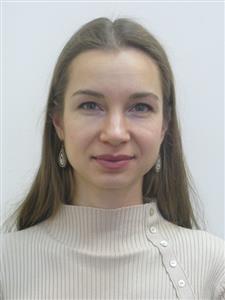 Юссуф Анастасия АндреевнаДоцент Департамента менеджмента и инноваций факультета «Высшая школа управления»Кандидат экономических наук, доцентАдрес (с индексом): 600028, г. Владимир, ул. Чайковского, д. 25А, кв.63            Тел.: +7 909 272-42-00 Эл. адрес: AAYussuf@fa.ru 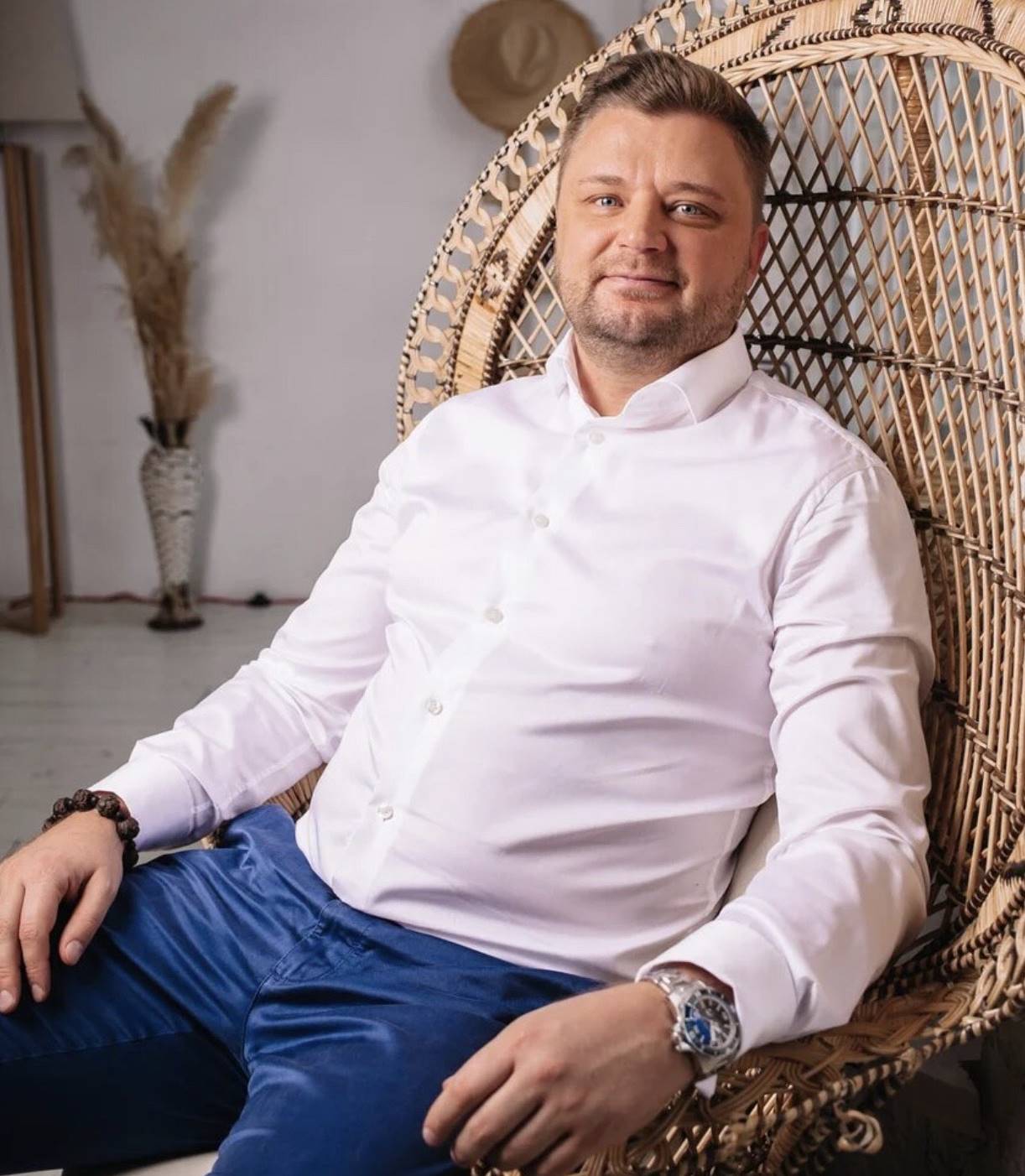 Поздняков Константин КонстантиновичДиректор АНО ДПО «Академия ПСБ»Кандидат экономических наукАдрес (с индексом): 111675, Москва г, Рудневка ул., дом №17, кв. 34            Тел.: +7 977 499-19-79 Эл. адрес: kk.pozdnyakov@gmail.com 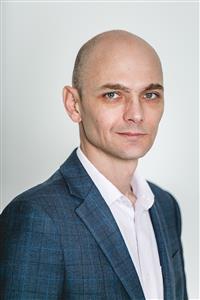 Аверин Александр ВладимировичЗаместитель декана по работе с индустриальными партнерами и выпускникамиКандидат философских наук, ДоцентАдрес (с индексом): 119313, г. Москва, ул. Гарибальди, д.13, корпус 2, кв. 31            Тел.: +7 906 768-79-06 Эл. адрес: avaverin@fa.ru 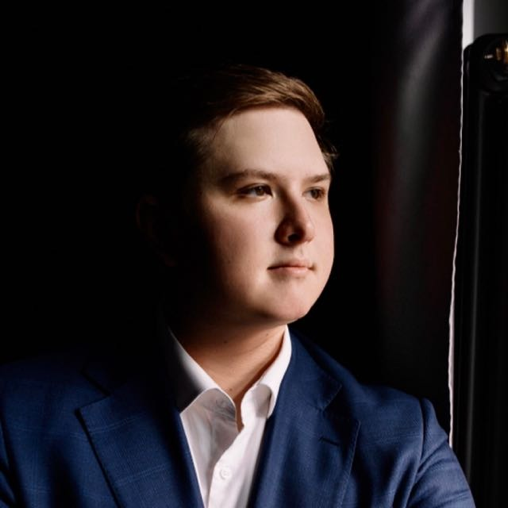 Андреев Никита ВалерьевичСтудент магистратуры группы ПРМ20-1мАдрес (с индексом): 123001, г. Москва, пер. Патриарший Б. д.4, кв.9           Тел.: +7 985 474-90-84 Эл. адрес: andreevnikitav@gmail.com 